IZVANNASTAVNA AKTIVNOST: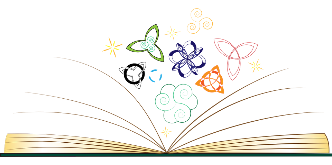 PRIPREMA ZA IZVOĐENJE NASTAVNOG SATA Nastavna jedinica: Ivica Bednjanec: Durica - Male ljubaviNastavna jedinica: Ivica Bednjanec: Durica - Male ljubaviCILJ NASTAVNOG SATA:Doživjeti i interpretirati strip kao umjetničko djelo.IZVORI ZA PRIPREMU UČITELJA:Bednjanec, Ivica
Durica – Male ljubavi. Školska knjiga, 2015.ISHODI UČENJA:Učeniknabraja dječje časopise koje čita i s kojima se susreo,izdvaja i pokazuje naslovnicu, sadržaj, rubriku, tekst/članak u časopisu,zna pronaći strip,navodi glavna obilježja stripa,izdvaja i razlikuje glavne i sporedne likove,uočava važnost šale u životu,uspješno komunicira govorom i pismom.OBLICI RADA: 1.   Frontalni 2.   Individualni 3.   Rad u parovima 4.   GrupniARTIKULACIJA NASTAVNOG SATA:MotivacijaAktivnost 1.Ponuda dječjih časopisa na stolu (Prvi izbor, Moj planet, Smib, Radost, Drvo znanja, Matka, Alkica, National Geographic Junior, Eko revija).Što se nalazi na stolu? Koje još časopise znate?  Razgovor o časopisima. NASLOVNICA, SADRŽAJ, RUBRIKA, ČLANAK /TEKST U ČASOPISU.Koje časopise čitate? Zašto ste odabrali baš te časopise? Pomažu li vam u učenju? Kako?Imaju li sadržaje za odmor i opuštanje?Je li čitanje stripa način opuštanja? Pratite li možda koji časopis upravo zbog stripa? Zašto? Aktivnost 2.Odaberite jedan časopisi otvorite stranicu koja vam se najviše sviđa i koju prvu čitate u časopisu.Učenici izabiru jedan časopis i otvaraju stranicu koja ih najviše zanima prema prethodnom iskustvu (ponuditi najviše Smibova kako bi se ostvario predviđeni cilj da učenici otvore stranicu stripa, tj. Duricu i ograničiti vrijeme odabira na pola minute).Razgovor o odabranoj stranici - stripZašto najprije i najradije u nekom časopisu čitamo baš strip? Što je STRIP? Koja su glavna obilježja stripa?Je li netko odabrao Duricu? Zašto?NajavaZnate li da postoji i knjiga stripova Male ljubavi.RealizacijaDemonstracija knjige stripova Male ljubavi.Autor – crtač i pisac Durice bio je Ivica Bednjanec. Stripovi su izlazili u Smibu.Aktivnost 3.Izabrani strip Čitanje stripa LJEPOTA. (Učenici čitaju po ulogama.)Aktivnost 4.Objašnjavanje nepoznatih riječi.Razgovor o pročitanom s naglaskom na osobine likova i način rješavanje problema.Na koje se načine Durica želi svidjeti Bibiju?Što ne odobravaš u njezinim postupcima? Zašto?Zanima li se Bibi za ljepotu? Što ti misliš o važnosti ljepote u životu?Aktivnost 5.Stvaralački rad Tri grupe/ tri para (dvije za dramatizaciju i jedna koja piše) 1.Osmišljavanje životopisa: grupa koja će objasniti razloge Duričina ponašanja(obiteljska situacija, loše ocjene u školi taj dan, hrana, odjeća i sl. …) 2.Durica se javila na natječaj za izbor miss - ističe se negativnim ponašanjem3.Durica nastupa u kvizu znanja - ističe se u kvizu znanja (npr. Potjera, Šifra)ILIAktivnost 5.Crtanje stripa, tema iz Duričina životopisa.Prijedlog teme: Prijateljstvo dječaka i djevojčice ZavršetakAktivnost 6.Rad u grupamaDemonstracija stvaralačkih zadataka. Nakon svakog zadatka razgovor i analiza.Kako bi mogli pomoći Durici? (svi učenici sudjeluju u raspravi).ILI Ako su učenici crtali strip - izložba učeničkih radova.Učenici (koji još nisu čitali) posuđuju knjigu Durica - Male ljubavi.OBLICI RADA: 1.   Frontalni 2.   Individualni 3.   Rad u parovima 4.   GrupniARTIKULACIJA NASTAVNOG SATA:MotivacijaAktivnost 1.Ponuda dječjih časopisa na stolu (Prvi izbor, Moj planet, Smib, Radost, Drvo znanja, Matka, Alkica, National Geographic Junior, Eko revija).Što se nalazi na stolu? Koje još časopise znate?  Razgovor o časopisima. NASLOVNICA, SADRŽAJ, RUBRIKA, ČLANAK /TEKST U ČASOPISU.Koje časopise čitate? Zašto ste odabrali baš te časopise? Pomažu li vam u učenju? Kako?Imaju li sadržaje za odmor i opuštanje?Je li čitanje stripa način opuštanja? Pratite li možda koji časopis upravo zbog stripa? Zašto? Aktivnost 2.Odaberite jedan časopisi otvorite stranicu koja vam se najviše sviđa i koju prvu čitate u časopisu.Učenici izabiru jedan časopis i otvaraju stranicu koja ih najviše zanima prema prethodnom iskustvu (ponuditi najviše Smibova kako bi se ostvario predviđeni cilj da učenici otvore stranicu stripa, tj. Duricu i ograničiti vrijeme odabira na pola minute).Razgovor o odabranoj stranici - stripZašto najprije i najradije u nekom časopisu čitamo baš strip? Što je STRIP? Koja su glavna obilježja stripa?Je li netko odabrao Duricu? Zašto?NajavaZnate li da postoji i knjiga stripova Male ljubavi.RealizacijaDemonstracija knjige stripova Male ljubavi.Autor – crtač i pisac Durice bio je Ivica Bednjanec. Stripovi su izlazili u Smibu.Aktivnost 3.Izabrani strip Čitanje stripa LJEPOTA. (Učenici čitaju po ulogama.)Aktivnost 4.Objašnjavanje nepoznatih riječi.Razgovor o pročitanom s naglaskom na osobine likova i način rješavanje problema.Na koje se načine Durica želi svidjeti Bibiju?Što ne odobravaš u njezinim postupcima? Zašto?Zanima li se Bibi za ljepotu? Što ti misliš o važnosti ljepote u životu?Aktivnost 5.Stvaralački rad Tri grupe/ tri para (dvije za dramatizaciju i jedna koja piše) 1.Osmišljavanje životopisa: grupa koja će objasniti razloge Duričina ponašanja(obiteljska situacija, loše ocjene u školi taj dan, hrana, odjeća i sl. …) 2.Durica se javila na natječaj za izbor miss - ističe se negativnim ponašanjem3.Durica nastupa u kvizu znanja - ističe se u kvizu znanja (npr. Potjera, Šifra)ILIAktivnost 5.Crtanje stripa, tema iz Duričina životopisa.Prijedlog teme: Prijateljstvo dječaka i djevojčice ZavršetakAktivnost 6.Rad u grupamaDemonstracija stvaralačkih zadataka. Nakon svakog zadatka razgovor i analiza.Kako bi mogli pomoći Durici? (svi učenici sudjeluju u raspravi).ILI Ako su učenici crtali strip - izložba učeničkih radova.Učenici (koji još nisu čitali) posuđuju knjigu Durica - Male ljubavi.NASTAVNE METODE:Metoda razgovora, demonstraciječitanja i rada na tekstupisanja, crtanjadramatizacijeARTIKULACIJA NASTAVNOG SATA:MotivacijaAktivnost 1.Ponuda dječjih časopisa na stolu (Prvi izbor, Moj planet, Smib, Radost, Drvo znanja, Matka, Alkica, National Geographic Junior, Eko revija).Što se nalazi na stolu? Koje još časopise znate?  Razgovor o časopisima. NASLOVNICA, SADRŽAJ, RUBRIKA, ČLANAK /TEKST U ČASOPISU.Koje časopise čitate? Zašto ste odabrali baš te časopise? Pomažu li vam u učenju? Kako?Imaju li sadržaje za odmor i opuštanje?Je li čitanje stripa način opuštanja? Pratite li možda koji časopis upravo zbog stripa? Zašto? Aktivnost 2.Odaberite jedan časopisi otvorite stranicu koja vam se najviše sviđa i koju prvu čitate u časopisu.Učenici izabiru jedan časopis i otvaraju stranicu koja ih najviše zanima prema prethodnom iskustvu (ponuditi najviše Smibova kako bi se ostvario predviđeni cilj da učenici otvore stranicu stripa, tj. Duricu i ograničiti vrijeme odabira na pola minute).Razgovor o odabranoj stranici - stripZašto najprije i najradije u nekom časopisu čitamo baš strip? Što je STRIP? Koja su glavna obilježja stripa?Je li netko odabrao Duricu? Zašto?NajavaZnate li da postoji i knjiga stripova Male ljubavi.RealizacijaDemonstracija knjige stripova Male ljubavi.Autor – crtač i pisac Durice bio je Ivica Bednjanec. Stripovi su izlazili u Smibu.Aktivnost 3.Izabrani strip Čitanje stripa LJEPOTA. (Učenici čitaju po ulogama.)Aktivnost 4.Objašnjavanje nepoznatih riječi.Razgovor o pročitanom s naglaskom na osobine likova i način rješavanje problema.Na koje se načine Durica želi svidjeti Bibiju?Što ne odobravaš u njezinim postupcima? Zašto?Zanima li se Bibi za ljepotu? Što ti misliš o važnosti ljepote u životu?Aktivnost 5.Stvaralački rad Tri grupe/ tri para (dvije za dramatizaciju i jedna koja piše) 1.Osmišljavanje životopisa: grupa koja će objasniti razloge Duričina ponašanja(obiteljska situacija, loše ocjene u školi taj dan, hrana, odjeća i sl. …) 2.Durica se javila na natječaj za izbor miss - ističe se negativnim ponašanjem3.Durica nastupa u kvizu znanja - ističe se u kvizu znanja (npr. Potjera, Šifra)ILIAktivnost 5.Crtanje stripa, tema iz Duričina životopisa.Prijedlog teme: Prijateljstvo dječaka i djevojčice ZavršetakAktivnost 6.Rad u grupamaDemonstracija stvaralačkih zadataka. Nakon svakog zadatka razgovor i analiza.Kako bi mogli pomoći Durici? (svi učenici sudjeluju u raspravi).ILI Ako su učenici crtali strip - izložba učeničkih radova.Učenici (koji još nisu čitali) posuđuju knjigu Durica - Male ljubavi.NASTAVNE METODE:Metoda razgovora, demonstraciječitanja i rada na tekstupisanja, crtanjadramatizacijeARTIKULACIJA NASTAVNOG SATA:MotivacijaAktivnost 1.Ponuda dječjih časopisa na stolu (Prvi izbor, Moj planet, Smib, Radost, Drvo znanja, Matka, Alkica, National Geographic Junior, Eko revija).Što se nalazi na stolu? Koje još časopise znate?  Razgovor o časopisima. NASLOVNICA, SADRŽAJ, RUBRIKA, ČLANAK /TEKST U ČASOPISU.Koje časopise čitate? Zašto ste odabrali baš te časopise? Pomažu li vam u učenju? Kako?Imaju li sadržaje za odmor i opuštanje?Je li čitanje stripa način opuštanja? Pratite li možda koji časopis upravo zbog stripa? Zašto? Aktivnost 2.Odaberite jedan časopisi otvorite stranicu koja vam se najviše sviđa i koju prvu čitate u časopisu.Učenici izabiru jedan časopis i otvaraju stranicu koja ih najviše zanima prema prethodnom iskustvu (ponuditi najviše Smibova kako bi se ostvario predviđeni cilj da učenici otvore stranicu stripa, tj. Duricu i ograničiti vrijeme odabira na pola minute).Razgovor o odabranoj stranici - stripZašto najprije i najradije u nekom časopisu čitamo baš strip? Što je STRIP? Koja su glavna obilježja stripa?Je li netko odabrao Duricu? Zašto?NajavaZnate li da postoji i knjiga stripova Male ljubavi.RealizacijaDemonstracija knjige stripova Male ljubavi.Autor – crtač i pisac Durice bio je Ivica Bednjanec. Stripovi su izlazili u Smibu.Aktivnost 3.Izabrani strip Čitanje stripa LJEPOTA. (Učenici čitaju po ulogama.)Aktivnost 4.Objašnjavanje nepoznatih riječi.Razgovor o pročitanom s naglaskom na osobine likova i način rješavanje problema.Na koje se načine Durica želi svidjeti Bibiju?Što ne odobravaš u njezinim postupcima? Zašto?Zanima li se Bibi za ljepotu? Što ti misliš o važnosti ljepote u životu?Aktivnost 5.Stvaralački rad Tri grupe/ tri para (dvije za dramatizaciju i jedna koja piše) 1.Osmišljavanje životopisa: grupa koja će objasniti razloge Duričina ponašanja(obiteljska situacija, loše ocjene u školi taj dan, hrana, odjeća i sl. …) 2.Durica se javila na natječaj za izbor miss - ističe se negativnim ponašanjem3.Durica nastupa u kvizu znanja - ističe se u kvizu znanja (npr. Potjera, Šifra)ILIAktivnost 5.Crtanje stripa, tema iz Duričina životopisa.Prijedlog teme: Prijateljstvo dječaka i djevojčice ZavršetakAktivnost 6.Rad u grupamaDemonstracija stvaralačkih zadataka. Nakon svakog zadatka razgovor i analiza.Kako bi mogli pomoći Durici? (svi učenici sudjeluju u raspravi).ILI Ako su učenici crtali strip - izložba učeničkih radova.Učenici (koji još nisu čitali) posuđuju knjigu Durica - Male ljubavi.NASTAVNE METODE:Metoda razgovora, demonstraciječitanja i rada na tekstupisanja, crtanjadramatizacijeARTIKULACIJA NASTAVNOG SATA:MotivacijaAktivnost 1.Ponuda dječjih časopisa na stolu (Prvi izbor, Moj planet, Smib, Radost, Drvo znanja, Matka, Alkica, National Geographic Junior, Eko revija).Što se nalazi na stolu? Koje još časopise znate?  Razgovor o časopisima. NASLOVNICA, SADRŽAJ, RUBRIKA, ČLANAK /TEKST U ČASOPISU.Koje časopise čitate? Zašto ste odabrali baš te časopise? Pomažu li vam u učenju? Kako?Imaju li sadržaje za odmor i opuštanje?Je li čitanje stripa način opuštanja? Pratite li možda koji časopis upravo zbog stripa? Zašto? Aktivnost 2.Odaberite jedan časopisi otvorite stranicu koja vam se najviše sviđa i koju prvu čitate u časopisu.Učenici izabiru jedan časopis i otvaraju stranicu koja ih najviše zanima prema prethodnom iskustvu (ponuditi najviše Smibova kako bi se ostvario predviđeni cilj da učenici otvore stranicu stripa, tj. Duricu i ograničiti vrijeme odabira na pola minute).Razgovor o odabranoj stranici - stripZašto najprije i najradije u nekom časopisu čitamo baš strip? Što je STRIP? Koja su glavna obilježja stripa?Je li netko odabrao Duricu? Zašto?NajavaZnate li da postoji i knjiga stripova Male ljubavi.RealizacijaDemonstracija knjige stripova Male ljubavi.Autor – crtač i pisac Durice bio je Ivica Bednjanec. Stripovi su izlazili u Smibu.Aktivnost 3.Izabrani strip Čitanje stripa LJEPOTA. (Učenici čitaju po ulogama.)Aktivnost 4.Objašnjavanje nepoznatih riječi.Razgovor o pročitanom s naglaskom na osobine likova i način rješavanje problema.Na koje se načine Durica želi svidjeti Bibiju?Što ne odobravaš u njezinim postupcima? Zašto?Zanima li se Bibi za ljepotu? Što ti misliš o važnosti ljepote u životu?Aktivnost 5.Stvaralački rad Tri grupe/ tri para (dvije za dramatizaciju i jedna koja piše) 1.Osmišljavanje životopisa: grupa koja će objasniti razloge Duričina ponašanja(obiteljska situacija, loše ocjene u školi taj dan, hrana, odjeća i sl. …) 2.Durica se javila na natječaj za izbor miss - ističe se negativnim ponašanjem3.Durica nastupa u kvizu znanja - ističe se u kvizu znanja (npr. Potjera, Šifra)ILIAktivnost 5.Crtanje stripa, tema iz Duričina životopisa.Prijedlog teme: Prijateljstvo dječaka i djevojčice ZavršetakAktivnost 6.Rad u grupamaDemonstracija stvaralačkih zadataka. Nakon svakog zadatka razgovor i analiza.Kako bi mogli pomoći Durici? (svi učenici sudjeluju u raspravi).ILI Ako su učenici crtali strip - izložba učeničkih radova.Učenici (koji još nisu čitali) posuđuju knjigu Durica - Male ljubavi.NASTAVNA SREDSTVA I POMAGALA:časopisi,knjige,ploča,pribor za pisanje i crtanje